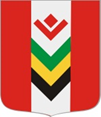 ПОСТАНОВЛЕНИЕВ соответствии со статьей 160.1 Бюджетного кодекса Российской Федерации, ПОСТАНОВЛЯЮ:1. Закрепить за Администрацией муниципального образования «Юндинское» источники доходов бюджета муниципального образования «Юндинское» по кодам бюджетной классификации Российской Федерации:2. Наделить Администрацию муниципального образования «Юндинское» следующими полномочиями администратора доходов:осуществлять начисление, учет и контроль за правильностью исчисления, полнотой и своевременностью осуществления платежей в бюджет, пеней и штрафов по ним;осуществлять взыскание задолженности по платежам в бюджет, пеней и штрафов;принимать решение о возврате излишне уплаченных (взысканных) платежей в бюджет, пеней и штрафов, а также процентов за несвоевременное осуществление такого возврата и процентов, начисленных на излишне взысканные суммы, и представлять заявку на возврат в орган Федерального казначейства для осуществления возврата в порядке, установленном Министерством финансов Российской Федерации;принимать решение о зачете (уточнении) платежей в бюджеты бюджетной системы Российской Федерации и представлять уведомление в орган Федерального казначейства;3. Настоящее постановление распространяется на правоотношения, возникшие с 1 января 2019 года.4. Контроль за исполнением настоящего постановления оставляю за собой Глава муниципального образования«Юндинское»				                                                   	В.Г. УрасиновАДМИНИСТРАЦИЯ МУНИЦИПАЛЬНОГО ОБРАЗОВАНИЯ «ЮНДИНСКОЕ»«ЮНДА» МУНИЦИПАЛ КЫЛДЫТЭТЛЭН АДМИНИСТРАЦИЕЗ 28 декабря 2018 г.                                                                                               № 73с. ЮндаОб администрировании доходовбюджета муниципального образования «Юндинское»Код бюджетной классификации Российской ФедерацииКод бюджетной классификации Российской ФедерацииНаименованиеглавного администратора доходовдоходов бюджетаНаименование0411 08 04020 01 1000 110Государственная пошлина за совершение нотариальных действий  должностными лицами органов местного самоуправления, уполномоченными в соответствии с законодательными актами Российской Федерации на совершение нотариальных действий0411 11 05025 10 0000 120Доходы, получаемые в виде арендной платы, а также средства от продажи права на заключение договоров аренды за земли, находящиеся в собственности сельских поселений (за исключением земельных участков муниципальных бюджетных и автономных учреждений)0411 11 05035 10 0000 120Доходы от сдачи в аренду имущества, находящегося в оперативном управлении органов управления сельских поселений и созданных ими учреждений (за исключением имущества муниципальных бюджетных и автономных учреждений)0411 11 05075 10 0000 120Доходы от сдачи в аренду имущества, составляющего казну сельских поселений (за исключением земельных участков)0411 11 05314 10 0000 120Плата по соглашениям об установлении сервитута, заключенным органами местного самоуправления сельских поселений, государственными или муниципальными предприятиями либо государственными или муниципальными учреждениями в отношении земельных участков, государственная собственность на которые не разграничена и которые расположены в границах сельских поселений0411 11 07015 10 0000 120Доходы от перечисления части прибыли, остающейся после уплаты налогов и иных обязательных платежей муниципальных унитарных предприятий, созданных сельскими поселениями0411 11 09045 10 0011 120Прочие поступления от использования имущества, находящегося в собственности сельских поселений (за исключением имущества муниципальных бюджетных и автономных учреждений, а также имущества муниципальных унитарных предприятий, в том числе казенных)0411 11 09045 10 0012 120Прочие поступления от использования имущества, находящегося в собственности сельских поселений (за исключением имущества муниципальных бюджетных и автономных учреждений, а также имущества муниципальных унитарных предприятий, в том числе казенных) (плата за наем)041113 01995 10 0000 130Прочие доходы от оказания платных услуг (работ) получателями средств бюджетов сельских поселений041113 02995 10 0000 130Прочие доходы от компенсации затрат бюджетов сельских поселений0411 14 01050 10 0000 410Доходы от продажи квартир, находящихся в собственности сельских поселений0411 14 02053 10 0000 410Доходы от реализации иного имущества, находящегося в собственности сельских поселений (за исключением имущества муниципальных бюджетных и автономных учреждений, а также имущества муниципальных унитарных предприятий, в том числе казенных), в части реализации основных средств по указанному имуществу0411 14 02053 10 0000 440Доходы от реализации иного имущества, находящегося в собственности сельских поселений (за исключением имущества муниципальных бюджетных и автономных учреждений, а также имущества муниципальных унитарных предприятий, в том числе казенных), в части реализации материальных запасов по указанному имуществу0411 14 06025 10 0000 430Доходы от продажи земельных участков, находящихся в собственности сельских поселений (за исключением земельных участков муниципальных бюджетных и автономных учреждений)0411 15 02050 10 0000 140Платежи, взимаемые органами местного самоуправления (организациями) сельских поселений за выполнение определенных функций0411 16 18050 10 0000 140Денежные взыскания (штрафы) за нарушение бюджетного законодательства (в части бюджетов сельских поселений)0411 16 21050 10 0000 140Денежные взыскания (штрафы) и иные суммы, взыскиваемые с лиц, виновных в совершении преступлений, и в возмещение ущерба имуществу, зачисляемые в бюджеты сельских поселений0411 16 23051 10 0000 140Доходы от возмещения ущерба при возникновении страховых случаев по обязательному страхованию гражданской ответственности, когда выгодоприобретателями выступают получатели средств бюджетов муниципальных районов0411 16 32000 10 0000 140Денежные взыскания, налагаемые в возмещение ущерба, причиненного в результате незаконного или нецелевого использования бюджетных средств (в части бюджетов сельских поселений)0411 16 33050 10 0000 140Денежные взыскания (штрафы) за нарушение законодательства Российской Федерации о контрактной системе в сфере закупок товаров, работ, услуг для обеспечения государственных и муниципальных нужд для нужд сельских поселений0411 16 90050 10 0000 140Прочие поступления от денежных взысканий (штрафов) и иных сумм в возмещение ущерба, зачисляемые в бюджеты сельских поселений0411 17 01050 10 0000 180Невыясненные поступления, зачисляемые в бюджеты сельских поселений0411 17 05050 10 0000 180Прочие неналоговые доходы бюджетов сельских поселений0412 02 15001 10 0000 150Дотации бюджетам сельских поселений на  выравнивание бюджетной обеспеченности 0412 02 15002 10 0000 150Дотации бюджетам сельских поселений на поддержку мер по обеспечению сбалансированности бюджетов0412 02 19999 10 0000 150Прочие дотации бюджетам сельских поселений0412 02 25555 10 0000 150Субсидии бюджетам сельских поселений на  поддержку государственных программ субъектов Российской Федерации  и муниципальных программ формирования современной городской среды0412 02 25567 10 0000 150Субсидии бюджетам сельских поселений на реализацию мероприятий по устойчивому развитию сельских территорий0412 02 29999 10 0101 150Прочие субсидии бюджетам сельских поселений0412  02 29999 10 0107 150Субсидии бюджетам сельских поселений на реализацию мероприятий муниципальных программ энергосбережения и повышения энергетической эффективности0412 02 29999 10 0120 150Субсидии бюджетам сельских поселений на проведение кадастровых работ по образованию земельных участков, выделенных в счет долей из земель сельскохозяйственного назначения0412 02 29999 10 0121 150Субсидии бюджетам сельских поселений на развитие общественных формирований правоохранительной направленности0412 02 29999 10 0129 150Субсидии бюджетам сельских поселений в целях реализации государственной программы Удмуртской Республики «Окружающая среда и природные ресурсы»0412 02 35118 10 0000 150Субвенции бюджетам сельских поселений на осуществление первичного воинского учета на территориях, где отсутствуют военные комиссариаты0412 02 40014 10 0000 150Межбюджетные трансферты, передаваемые бюджетам сельских поселений из бюджетов муниципальных районов на осуществление части полномочий по решению вопросов местного значения в соответствии с заключенными соглашениями0412 02 45160 10 0000 150Межбюджетные трансферты, передаваемые бюджетам сельских поселений для компенсации дополнительных расходов, возникших в результате решений, принятых органами власти другого уровня0412 02 49999 10 0000 150Прочие межбюджетные трансферты, передаваемые бюджетам сельских поселений0412 02 90054 10 0000 150Прочие безвозмездные поступления в бюджеты сельских поселений от бюджетов муниципальных районов0412 07 05020 10 0000 150Поступления от денежных пожертвований, предоставляемых физическими лицами получателям средств бюджетов сельских поселений0412 07 05030 10 0000 150Прочие безвозмездные поступления в бюджеты сельских поселений0412 19 45160 10 0000 150Возврат остатков иных межбюджетных трансфертов, передаваемых для компенсации дополнительных расходов, возникших в результате решений, принятых органами власти другого уровня, из бюджетов сельских поселений0412 08 05000 10 0000 150Перечисления из бюджетов поселений (в бюджеты поселений) для осуществления возврата (зачета) излишне уплаченных или излишне взысканных сумм налогов, сборов и иных платежей, а также сумм процентов за несвоевременное осуществление такого возврата и процентов, начисленных на излишне взысканные суммы0412 18 60010 10 0000 150Доходы бюджетов сельских поселений от возврата остатков субсидий, субвенций и иных межбюджетных трансфертов, имеющих целевое назначение, прошлых лет из бюджетов муниципальных районов0412 19 25567 10 0000 150Возврат остатков субсидий на реализацию мероприятий по устойчивому развитию сельских территорий из бюджетов сельских поселений0412 19 25555 10 0000 150Возврат остатков субсидий на поддержку государственных программ субъектов Российской Федерации и муниципальных программ формирования современной городской среды из бюджетов сельских поселений0412 19 35118 10 0000 150Возврат остатков субвенций на осуществление первичного воинского учета на территориях, где отсутствуют военные комиссариаты из бюджетов сельских поселений0412 19 45160 10 0000 150Возврат остатков иных межбюджетных трансфертов, передаваемых для компенсации дополнительных расходов, возникших в результате решений, принятых органами власти другого уровня, из бюджетов сельских поселений0412 19 60010 10 0000 150Возврат прочих остатков субсидий, субвенций и иных межбюджетных трансфертов, имеющих целевое назначение, прошлых лет из бюджетов сельских поселений